Date: January 3, 2018In your journal record the following:ART FOUNDATIONS ENTRY #40 ART THINK:  What was the most fun thing you did over the break?Announcements/Reminders:    January 9 is the last day to turn in late work.    Cartoon strip is due Jan 11th!Today’s Objective:  Watch clipBrain storm cartoon charactersFinished drawing of cartoon charactersHomework: Draw the cartoon characters you created in class today doing an action.  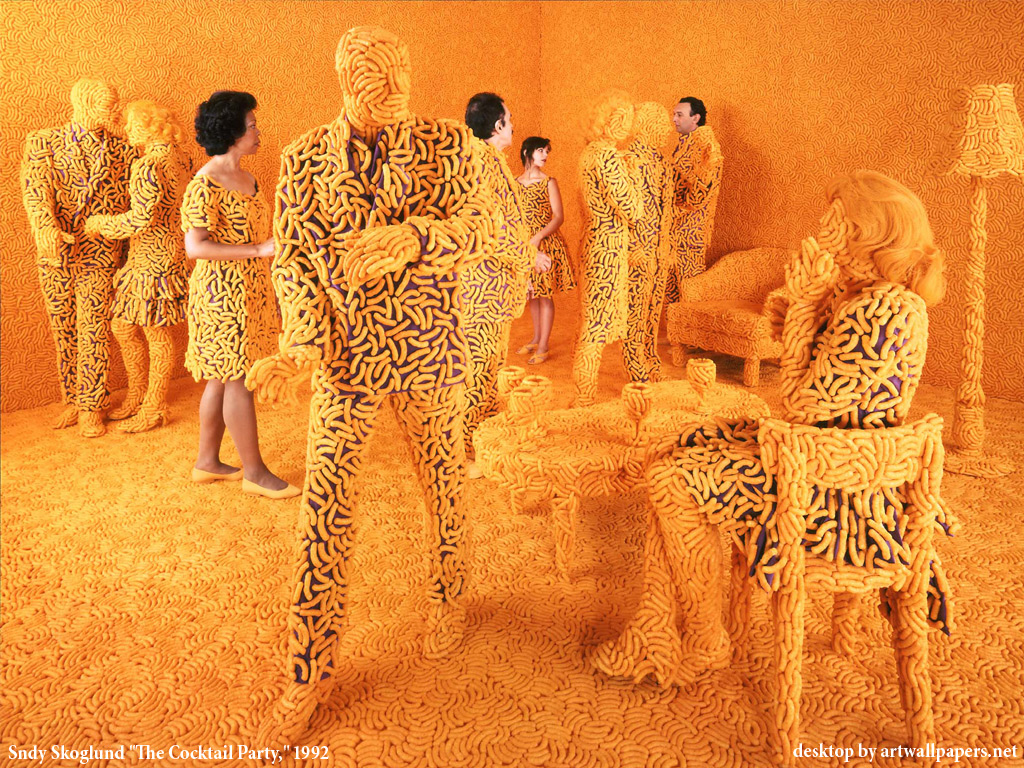 